О внесении измененияв постановление Администрации города Когалыма от 11.10.2013 №2907В соответствии со статьёй 179 Бюджетного кодекса Российской Федерации, Уставом города Когалыма, решением Думы города Когалыма от 17.01.2024 №362-ГД «О внесении изменений в решение Думы города Когалыма от 13.12.2023 №350-ГД», постановлением Администрации города Когалыма от 28.10.2021 №2193                          «О порядке разработки и реализации муниципальных программ города Когалыма»:1. В приложение к постановлению Администрации города Когалыма                от 11.10.2013 №2907 «Об утверждении муниципальной программы «Содержание объектов городского хозяйства и инженерной инфраструктуры в городе Когалыме» (далее – Программа) внести следующее изменение:1.1. Таблицу 1 Программы изложить в редакции согласно приложению к настоящему постановлению.2. Подпункт 1.1 пункта 1 постановления Администрации города Когалыма от 01.04.2024 №630 «О внесении изменения в постановление Администрации города Когалыма от 11.10.2013 №2907» признать утратившим силу.3. Муниципальному казённому учреждению «Управление капитального строительства и жилищно-коммунального комплекса города Когалыма (И.Р.Кадыров) направить в юридическое управление Администрации города Когалыма текст постановления и приложения к нему, его реквизиты, сведения об источнике официального опубликования в порядке и сроки, предусмотренные распоряжением Администрации города Когалыма от 19.06.2013 №149-р «О мерах по формированию регистра муниципальных нормативных правовых актов               Ханты-Мансийского автономного округа - Югры» для дальнейшего направления в Управление государственной регистрации нормативных правовых актов Аппарата Губернатора Ханты-Мансийского автономного округа - Югры.4. Опубликовать настоящее постановление и приложение к нему в сетевом издании «Когалымский вестник»: KOGVESTI.RU, ЭЛ №ФС 77 – 85332                            от 15.05.2023 и разместить на официальном сайте органов местного самоуправления города Когалыма в информационно-телекоммуникационной сети Интернет (www.admkogalym.ru).5. Контроль за выполнением настоящего постановления возложить на заместителя главы города Когалыма А.А.Морозова.Приложениек постановлению Администрациигорода КогалымаТаблица 1Распределение финансовых ресурсов муниципальной программы (по годам)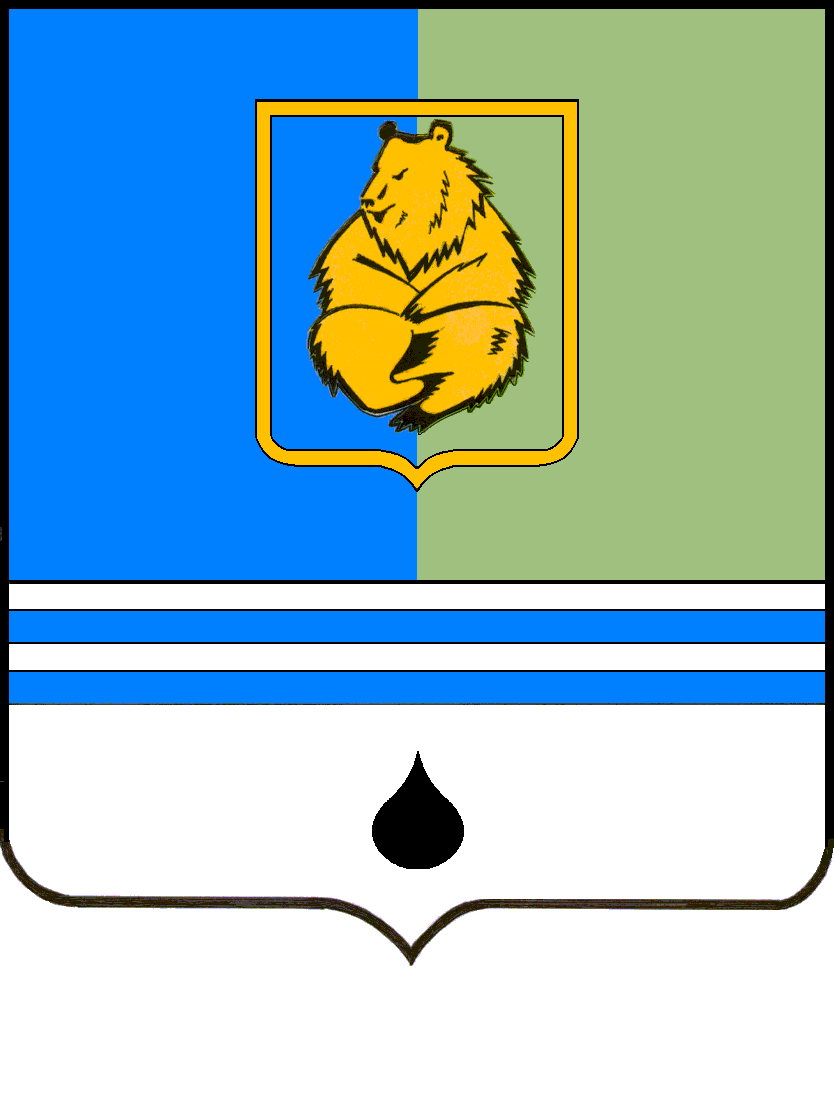 ПОСТАНОВЛЕНИЕАДМИНИСТРАЦИИ ГОРОДА КОГАЛЫМАХанты-Мансийского автономного округа - ЮгрыПОСТАНОВЛЕНИЕАДМИНИСТРАЦИИ ГОРОДА КОГАЛЫМАХанты-Мансийского автономного округа - ЮгрыПОСТАНОВЛЕНИЕАДМИНИСТРАЦИИ ГОРОДА КОГАЛЫМАХанты-Мансийского автономного округа - ЮгрыПОСТАНОВЛЕНИЕАДМИНИСТРАЦИИ ГОРОДА КОГАЛЫМАХанты-Мансийского автономного округа - Югрыот [Дата документа]от [Дата документа]№ [Номер документа]№ [Номер документа]от [Дата документа] № [Номер документа]Номер структурного элемента (основного мероприятия)Структурный элемент (основное мероприятие) муниципальной программы)Ответственный исполнитель/соисполнитель, учреждение, организацияИсточники финансированияФинансовые затраты на реализацию, тыс. рублейФинансовые затраты на реализацию, тыс. рублейФинансовые затраты на реализацию, тыс. рублейФинансовые затраты на реализацию, тыс. рублейФинансовые затраты на реализацию, тыс. рублейФинансовые затраты на реализацию, тыс. рублейНомер структурного элемента (основного мероприятия)Структурный элемент (основное мероприятие) муниципальной программы)Ответственный исполнитель/соисполнитель, учреждение, организацияИсточники финансированиявсегов том числев том числев том числев том числев том числеНомер структурного элемента (основного мероприятия)Структурный элемент (основное мероприятие) муниципальной программы)Ответственный исполнитель/соисполнитель, учреждение, организацияИсточники финансированиявсего 2024 год 2025 год 2026 год 2027 год 2028 год12345678910Цель - Комплексное решение проблем благоустройства и санитарного содержания территории города Когалыма, повышение уровня внешнего благоустройства, создание условий для решения вопросов местного значения, обеспечение благополучной эпизоотической обстановки в городе Когалыме.Цель - Комплексное решение проблем благоустройства и санитарного содержания территории города Когалыма, повышение уровня внешнего благоустройства, создание условий для решения вопросов местного значения, обеспечение благополучной эпизоотической обстановки в городе Когалыме.Цель - Комплексное решение проблем благоустройства и санитарного содержания территории города Когалыма, повышение уровня внешнего благоустройства, создание условий для решения вопросов местного значения, обеспечение благополучной эпизоотической обстановки в городе Когалыме.Цель - Комплексное решение проблем благоустройства и санитарного содержания территории города Когалыма, повышение уровня внешнего благоустройства, создание условий для решения вопросов местного значения, обеспечение благополучной эпизоотической обстановки в городе Когалыме.Цель - Комплексное решение проблем благоустройства и санитарного содержания территории города Когалыма, повышение уровня внешнего благоустройства, создание условий для решения вопросов местного значения, обеспечение благополучной эпизоотической обстановки в городе Когалыме.Цель - Комплексное решение проблем благоустройства и санитарного содержания территории города Когалыма, повышение уровня внешнего благоустройства, создание условий для решения вопросов местного значения, обеспечение благополучной эпизоотической обстановки в городе Когалыме.Цель - Комплексное решение проблем благоустройства и санитарного содержания территории города Когалыма, повышение уровня внешнего благоустройства, создание условий для решения вопросов местного значения, обеспечение благополучной эпизоотической обстановки в городе Когалыме.Цель - Комплексное решение проблем благоустройства и санитарного содержания территории города Когалыма, повышение уровня внешнего благоустройства, создание условий для решения вопросов местного значения, обеспечение благополучной эпизоотической обстановки в городе Когалыме.Цель - Комплексное решение проблем благоустройства и санитарного содержания территории города Когалыма, повышение уровня внешнего благоустройства, создание условий для решения вопросов местного значения, обеспечение благополучной эпизоотической обстановки в городе Когалыме.Цель - Комплексное решение проблем благоустройства и санитарного содержания территории города Когалыма, повышение уровня внешнего благоустройства, создание условий для решения вопросов местного значения, обеспечение благополучной эпизоотической обстановки в городе Когалыме.Цель - Комплексное решение проблем благоустройства и санитарного содержания территории города Когалыма, повышение уровня внешнего благоустройства, создание условий для решения вопросов местного значения, обеспечение благополучной эпизоотической обстановки в городе Когалыме.Задача №1. Организация благоустройства территории города Когалыма, включая озеленение территории, создание и содержание объектов городского хозяйства города Когалыма. 
Задача №2. Обеспечение деятельности муниципальных учреждений для решения вопросов местного значения.
Задача №3.Обеспечение стабильной благополучной эпизоотической обстановки в городе Когалыме, включая защиту населения от болезней, общих для человека и животных.   Задача №1. Организация благоустройства территории города Когалыма, включая озеленение территории, создание и содержание объектов городского хозяйства города Когалыма. 
Задача №2. Обеспечение деятельности муниципальных учреждений для решения вопросов местного значения.
Задача №3.Обеспечение стабильной благополучной эпизоотической обстановки в городе Когалыме, включая защиту населения от болезней, общих для человека и животных.   Задача №1. Организация благоустройства территории города Когалыма, включая озеленение территории, создание и содержание объектов городского хозяйства города Когалыма. 
Задача №2. Обеспечение деятельности муниципальных учреждений для решения вопросов местного значения.
Задача №3.Обеспечение стабильной благополучной эпизоотической обстановки в городе Когалыме, включая защиту населения от болезней, общих для человека и животных.   Задача №1. Организация благоустройства территории города Когалыма, включая озеленение территории, создание и содержание объектов городского хозяйства города Когалыма. 
Задача №2. Обеспечение деятельности муниципальных учреждений для решения вопросов местного значения.
Задача №3.Обеспечение стабильной благополучной эпизоотической обстановки в городе Когалыме, включая защиту населения от болезней, общих для человека и животных.   Задача №1. Организация благоустройства территории города Когалыма, включая озеленение территории, создание и содержание объектов городского хозяйства города Когалыма. 
Задача №2. Обеспечение деятельности муниципальных учреждений для решения вопросов местного значения.
Задача №3.Обеспечение стабильной благополучной эпизоотической обстановки в городе Когалыме, включая защиту населения от болезней, общих для человека и животных.   Задача №1. Организация благоустройства территории города Когалыма, включая озеленение территории, создание и содержание объектов городского хозяйства города Когалыма. 
Задача №2. Обеспечение деятельности муниципальных учреждений для решения вопросов местного значения.
Задача №3.Обеспечение стабильной благополучной эпизоотической обстановки в городе Когалыме, включая защиту населения от болезней, общих для человека и животных.   Задача №1. Организация благоустройства территории города Когалыма, включая озеленение территории, создание и содержание объектов городского хозяйства города Когалыма. 
Задача №2. Обеспечение деятельности муниципальных учреждений для решения вопросов местного значения.
Задача №3.Обеспечение стабильной благополучной эпизоотической обстановки в городе Когалыме, включая защиту населения от болезней, общих для человека и животных.   Задача №1. Организация благоустройства территории города Когалыма, включая озеленение территории, создание и содержание объектов городского хозяйства города Когалыма. 
Задача №2. Обеспечение деятельности муниципальных учреждений для решения вопросов местного значения.
Задача №3.Обеспечение стабильной благополучной эпизоотической обстановки в городе Когалыме, включая защиту населения от болезней, общих для человека и животных.   Задача №1. Организация благоустройства территории города Когалыма, включая озеленение территории, создание и содержание объектов городского хозяйства города Когалыма. 
Задача №2. Обеспечение деятельности муниципальных учреждений для решения вопросов местного значения.
Задача №3.Обеспечение стабильной благополучной эпизоотической обстановки в городе Когалыме, включая защиту населения от болезней, общих для человека и животных.   Задача №1. Организация благоустройства территории города Когалыма, включая озеленение территории, создание и содержание объектов городского хозяйства города Когалыма. 
Задача №2. Обеспечение деятельности муниципальных учреждений для решения вопросов местного значения.
Задача №3.Обеспечение стабильной благополучной эпизоотической обстановки в городе Когалыме, включая защиту населения от болезней, общих для человека и животных.   Задача №1. Организация благоустройства территории города Когалыма, включая озеленение территории, создание и содержание объектов городского хозяйства города Когалыма. 
Задача №2. Обеспечение деятельности муниципальных учреждений для решения вопросов местного значения.
Задача №3.Обеспечение стабильной благополучной эпизоотической обстановки в городе Когалыме, включая защиту населения от болезней, общих для человека и животных.   Процессная частьПроцессная частьПроцессная частьПроцессная частьПроцессная частьПроцессная частьПроцессная частьПроцессная частьПроцессная частьПроцессная частьПроцессная часть1.1.Основное мероприятие «Создание, содержание, ремонт, в том числе капитальный объектов городского хозяйства города Когалыма» (I,4,6,8)МКУ «УКС и ЖКК г.Когалыма»/МБУ «КСАТ»всего615 777,59146 001,69116 981,60117 598,10117 598,10117 598,101.1.Основное мероприятие «Создание, содержание, ремонт, в том числе капитальный объектов городского хозяйства города Когалыма» (I,4,6,8)МКУ «УКС и ЖКК г.Когалыма»/МБУ «КСАТ»федеральный бюджет0,000,000,000,000,000,001.1.Основное мероприятие «Создание, содержание, ремонт, в том числе капитальный объектов городского хозяйства города Когалыма» (I,4,6,8)МКУ «УКС и ЖКК г.Когалыма»/МБУ «КСАТ»бюджет автономного округа0,000,000,000,000,000,001.1.Основное мероприятие «Создание, содержание, ремонт, в том числе капитальный объектов городского хозяйства города Когалыма» (I,4,6,8)МКУ «УКС и ЖКК г.Когалыма»/МБУ «КСАТ»бюджет города Когалыма615 777,59146 001,69116 981,60117 598,10117 598,10117 598,101.1.Основное мероприятие «Создание, содержание, ремонт, в том числе капитальный объектов городского хозяйства города Когалыма» (I,4,6,8)МКУ «УКС и ЖКК г.Когалыма»/МБУ «КСАТ»иные источники финансирования0,000,000,000,000,000,001.1.1.Выполнение муниципальной работы «Уборка территории и аналогичная деятельность»МБУ «КСАТ»всего358 585,5570 294,8571 610,3072 226,8072 226,8072 226,801.1.1.Выполнение муниципальной работы «Уборка территории и аналогичная деятельность»МБУ «КСАТ»федеральный бюджет0,000,000,000,000,000,001.1.1.Выполнение муниципальной работы «Уборка территории и аналогичная деятельность»МБУ «КСАТ»бюджет автономного округа0,000,000,000,000,000,001.1.1.Выполнение муниципальной работы «Уборка территории и аналогичная деятельность»МБУ «КСАТ»бюджет города Когалыма358 585,5570 294,8571 610,3072 226,8072 226,8072 226,801.1.1.Выполнение муниципальной работы «Уборка территории и аналогичная деятельность»МБУ «КСАТ»иные источники финансирования0,000,000,000,000,000,001.1.2.Обеспечение очистки и вывоза снега с территории города, в том числе аренда транспортных средств, в целях вывоза снега с территории города Когалыма сверх муниципального задания, ввиду отсутствия технических возможностейМКУ «УКС и ЖКК г.Когалыма»//МБУ «КСАТ»всего188 234,7340 290,3336 986,1036 986,1036 986,1036 986,101.1.2.Обеспечение очистки и вывоза снега с территории города, в том числе аренда транспортных средств, в целях вывоза снега с территории города Когалыма сверх муниципального задания, ввиду отсутствия технических возможностейМКУ «УКС и ЖКК г.Когалыма»//МБУ «КСАТ»федеральный бюджет0,000,000,000,000,000,001.1.2.Обеспечение очистки и вывоза снега с территории города, в том числе аренда транспортных средств, в целях вывоза снега с территории города Когалыма сверх муниципального задания, ввиду отсутствия технических возможностейМКУ «УКС и ЖКК г.Когалыма»//МБУ «КСАТ»бюджет автономного округа0,000,000,000,000,000,001.1.2.Обеспечение очистки и вывоза снега с территории города, в том числе аренда транспортных средств, в целях вывоза снега с территории города Когалыма сверх муниципального задания, ввиду отсутствия технических возможностейМКУ «УКС и ЖКК г.Когалыма»//МБУ «КСАТ»бюджет города Когалыма188 234,7340 290,3336 986,1036 986,1036 986,1036 986,101.1.2.Обеспечение очистки и вывоза снега с территории города, в том числе аренда транспортных средств, в целях вывоза снега с территории города Когалыма сверх муниципального задания, ввиду отсутствия технических возможностейМКУ «УКС и ЖКК г.Когалыма»//МБУ «КСАТ»иные источники финансирования0,000,000,000,000,000,001.1.2.Обеспечение очистки и вывоза снега с территории города, в том числе аренда транспортных средств, в целях вывоза снега с территории города Когалыма сверх муниципального задания, ввиду отсутствия технических возможностейМБУ «КСАТ»всего12 126,235 068,631 764,401 764,401 764,401 764,401.1.2.Обеспечение очистки и вывоза снега с территории города, в том числе аренда транспортных средств, в целях вывоза снега с территории города Когалыма сверх муниципального задания, ввиду отсутствия технических возможностейМБУ «КСАТ»федеральный бюджет0,000,000,000,000,000,001.1.2.Обеспечение очистки и вывоза снега с территории города, в том числе аренда транспортных средств, в целях вывоза снега с территории города Когалыма сверх муниципального задания, ввиду отсутствия технических возможностейМБУ «КСАТ»бюджет автономного округа0,000,000,000,000,000,001.1.2.Обеспечение очистки и вывоза снега с территории города, в том числе аренда транспортных средств, в целях вывоза снега с территории города Когалыма сверх муниципального задания, ввиду отсутствия технических возможностейМБУ «КСАТ»бюджет города Когалыма12 126,235 068,631 764,401 764,401 764,401 764,401.1.2.Обеспечение очистки и вывоза снега с территории города, в том числе аренда транспортных средств, в целях вывоза снега с территории города Когалыма сверх муниципального задания, ввиду отсутствия технических возможностейМБУ «КСАТ»иные источники финансирования0,000,000,000,000,000,001.1.2.Обеспечение очистки и вывоза снега с территории города, в том числе аренда транспортных средств, в целях вывоза снега с территории города Когалыма сверх муниципального задания, ввиду отсутствия технических возможностейМКУ «УКС и ЖКК г.Когалыма»всего176 108,5035 221,7035 221,7035 221,7035 221,7035 221,701.1.2.Обеспечение очистки и вывоза снега с территории города, в том числе аренда транспортных средств, в целях вывоза снега с территории города Когалыма сверх муниципального задания, ввиду отсутствия технических возможностейМКУ «УКС и ЖКК г.Когалыма»федеральный бюджет0,000,000,000,000,000,001.1.2.Обеспечение очистки и вывоза снега с территории города, в том числе аренда транспортных средств, в целях вывоза снега с территории города Когалыма сверх муниципального задания, ввиду отсутствия технических возможностейМКУ «УКС и ЖКК г.Когалыма»бюджет автономного округа0,000,000,000,000,000,001.1.2.Обеспечение очистки и вывоза снега с территории города, в том числе аренда транспортных средств, в целях вывоза снега с территории города Когалыма сверх муниципального задания, ввиду отсутствия технических возможностейМКУ «УКС и ЖКК г.Когалыма»бюджет города Когалыма176 108,5035 221,7035 221,7035 221,7035 221,7035 221,701.1.2.Обеспечение очистки и вывоза снега с территории города, в том числе аренда транспортных средств, в целях вывоза снега с территории города Когалыма сверх муниципального задания, ввиду отсутствия технических возможностейМКУ «УКС и ЖКК г.Когалыма»иные источники финансирования0,000,000,000,000,000,001.1.3.Обустройство и текущее содержание объектов городского хозяйстваМКУ «УКС и ЖКК г.Когалыма»всего56 452,8022 912,008 385,208 385,208 385,208 385,201.1.3.Обустройство и текущее содержание объектов городского хозяйстваМКУ «УКС и ЖКК г.Когалыма»федеральный бюджет0,000,000,000,000,000,001.1.3.Обустройство и текущее содержание объектов городского хозяйстваМКУ «УКС и ЖКК г.Когалыма»бюджет автономного округа0,000,000,000,000,000,001.1.3.Обустройство и текущее содержание объектов городского хозяйстваМКУ «УКС и ЖКК г.Когалыма»бюджет города Когалыма56 452,8022 912,008 385,208 385,208 385,208 385,201.1.3.Обустройство и текущее содержание объектов городского хозяйстваМКУ «УКС и ЖКК г.Когалыма»иные источники финансирования0,000,000,000,000,000,001.1.4.Ремонт  пешеходного моста через реку Ингу-Ягун (Циркуль)МКУ «УКС и ЖКК г.Когалыма»всего12 504,5112 504,510,000,000,000,001.1.4.Ремонт  пешеходного моста через реку Ингу-Ягун (Циркуль)МКУ «УКС и ЖКК г.Когалыма»федеральный бюджет0,000,000,000,000,000,001.1.4.Ремонт  пешеходного моста через реку Ингу-Ягун (Циркуль)МКУ «УКС и ЖКК г.Когалыма»бюджет автономного округа0,000,000,000,000,000,001.1.4.Ремонт  пешеходного моста через реку Ингу-Ягун (Циркуль)МКУ «УКС и ЖКК г.Когалыма»бюджет города Когалыма12 504,5112 504,510,000,000,000,001.1.4.Ремонт  пешеходного моста через реку Ингу-Ягун (Циркуль)МКУ «УКС и ЖКК г.Когалыма»иные источники финансирования0,000,000,000,000,000,001.2.Организация освещения территорий города Когалыма (1)МКУ «УКС и ЖКК г.Когалыма»всего250 961,6153 509,3153 164,4052 766,9045 760,5045 760,501.2.Организация освещения территорий города Когалыма (1)МКУ «УКС и ЖКК г.Когалыма»федеральный бюджет0,000,000,000,000,000,001.2.Организация освещения территорий города Когалыма (1)МКУ «УКС и ЖКК г.Когалыма»бюджет автономного округа0,000,000,000,000,000,001.2.Организация освещения территорий города Когалыма (1)МКУ «УКС и ЖКК г.Когалыма»бюджет города Когалыма250 961,6153 509,3153 164,4052 766,9045 760,5045 760,501.2.Организация освещения территорий города Когалыма (1)МКУ «УКС и ЖКК г.Когалыма»иные источники финансирования0,000,000,000,000,000,001.2.1.Исполнение обязательств по энергосервисным контрактам по энергосбережению и повышению энергетической эффективности объектов наружного (уличного) освещения города КогалымаМКУ «УКС и ЖКК г.Когалыма»всего24 177,318 644,318 526,607 006,400,000,001.2.1.Исполнение обязательств по энергосервисным контрактам по энергосбережению и повышению энергетической эффективности объектов наружного (уличного) освещения города КогалымаМКУ «УКС и ЖКК г.Когалыма»федеральный бюджет0,000,000,000,000,000,001.2.1.Исполнение обязательств по энергосервисным контрактам по энергосбережению и повышению энергетической эффективности объектов наружного (уличного) освещения города КогалымаМКУ «УКС и ЖКК г.Когалыма»бюджет автономного округа0,000,000,000,000,000,001.2.1.Исполнение обязательств по энергосервисным контрактам по энергосбережению и повышению энергетической эффективности объектов наружного (уличного) освещения города КогалымаМКУ «УКС и ЖКК г.Когалыма»бюджет города Когалыма24 177,318 644,318 526,607 006,400,000,001.2.1.Исполнение обязательств по энергосервисным контрактам по энергосбережению и повышению энергетической эффективности объектов наружного (уличного) освещения города КогалымаМКУ «УКС и ЖКК г.Когалыма»иные источники финансирования0,000,000,000,000,000,001.2.2.Обеспечение наружного освещения территории города КогалымаМКУ «УКС и ЖКК г.Когалыма»всего226 784,3044 865,0044 637,8045 760,5045 760,5045 760,501.2.2.Обеспечение наружного освещения территории города КогалымаМКУ «УКС и ЖКК г.Когалыма»федеральный бюджет0,000,000,000,000,000,001.2.2.Обеспечение наружного освещения территории города КогалымаМКУ «УКС и ЖКК г.Когалыма»бюджет автономного округа0,000,000,000,000,000,001.2.2.Обеспечение наружного освещения территории города КогалымаМКУ «УКС и ЖКК г.Когалыма»бюджет города Когалыма226 784,3044 865,0044 637,8045 760,5045 760,5045 760,501.2.2.Обеспечение наружного освещения территории города КогалымаМКУ «УКС и ЖКК г.Когалыма»иные источники финансирования0,000,000,000,000,000,001.3.Организация ритуальных услуг и содержание мест захоронения (II, 2, 3)МКУ «УКС и ЖКК г.Когалыма»всего29 445,006 870,605 643,605 643,605 643,605 643,601.3.Организация ритуальных услуг и содержание мест захоронения (II, 2, 3)МКУ «УКС и ЖКК г.Когалыма»федеральный бюджет0,000,000,000,000,000,001.3.Организация ритуальных услуг и содержание мест захоронения (II, 2, 3)МКУ «УКС и ЖКК г.Когалыма»бюджет автономного округа0,000,000,000,000,000,001.3.Организация ритуальных услуг и содержание мест захоронения (II, 2, 3)МКУ «УКС и ЖКК г.Когалыма»бюджет города Когалыма29 445,006 870,605 643,605 643,605 643,605 643,601.3.Организация ритуальных услуг и содержание мест захоронения (II, 2, 3)МКУ «УКС и ЖКК г.Когалыма»иные источники финансирования0,000,000,000,000,000,001.4.Реализация полномочий переданных Администрации города Когалыма в сферах жилищно-коммунального комплекса и городского хозяйства, в рамках осуществления учреждением функций заказчика (5)МКУ «УКС и ЖКК г.Когалыма»всего4 961,00992,20992,20992,20992,20992,201.4.Реализация полномочий переданных Администрации города Когалыма в сферах жилищно-коммунального комплекса и городского хозяйства, в рамках осуществления учреждением функций заказчика (5)МКУ «УКС и ЖКК г.Когалыма»федеральный бюджет0,000,000,000,000,000,001.4.Реализация полномочий переданных Администрации города Когалыма в сферах жилищно-коммунального комплекса и городского хозяйства, в рамках осуществления учреждением функций заказчика (5)МКУ «УКС и ЖКК г.Когалыма»бюджет автономного округа4 961,00992,20992,20992,20992,20992,201.4.Реализация полномочий переданных Администрации города Когалыма в сферах жилищно-коммунального комплекса и городского хозяйства, в рамках осуществления учреждением функций заказчика (5)МКУ «УКС и ЖКК г.Когалыма»бюджет города Когалыма0,000,000,000,000,000,001.4.Реализация полномочий переданных Администрации города Когалыма в сферах жилищно-коммунального комплекса и городского хозяйства, в рамках осуществления учреждением функций заказчика (5)МКУ «УКС и ЖКК г.Когалыма»иные источники финансирования0,000,000,000,000,000,001.5.Организация мероприятий при осуществлении деятельности по обращению с животными без владельцев (7)МКУ «УКС и ЖКК г.Когалыма»всего35 718,708 022,706 924,006 924,006 924,006 924,001.5.Организация мероприятий при осуществлении деятельности по обращению с животными без владельцев (7)МКУ «УКС и ЖКК г.Когалыма»федеральный бюджет0,000,000,000,000,000,001.5.Организация мероприятий при осуществлении деятельности по обращению с животными без владельцев (7)МКУ «УКС и ЖКК г.Когалыма»бюджет автономного округа2 113,20595,30432,80361,70361,70361,701.5.Организация мероприятий при осуществлении деятельности по обращению с животными без владельцев (7)МКУ «УКС и ЖКК г.Когалыма»бюджет города Когалыма33 605,507 427,406 491,206 562,306 562,306 562,301.5.Организация мероприятий при осуществлении деятельности по обращению с животными без владельцев (7)МКУ «УКС и ЖКК г.Когалыма»иные источники финансирования0,000,000,000,000,000,001.6.Создание приюта для животных на территории города Когалыма (7)МКУ «УКС и ЖКК г.Когалыма»всего3 922,773 922,770,000,000,000,001.6.Создание приюта для животных на территории города Когалыма (7)МКУ «УКС и ЖКК г.Когалыма»федеральный бюджет0,000,000,000,000,000,001.6.Создание приюта для животных на территории города Когалыма (7)МКУ «УКС и ЖКК г.Когалыма»бюджет автономного округа0,000,000,000,000,000,001.6.Создание приюта для животных на территории города Когалыма (7)МКУ «УКС и ЖКК г.Когалыма»бюджет города Когалыма3 922,773 922,770,000,000,000,001.6.Создание приюта для животных на территории города Когалыма (7)МКУ «УКС и ЖКК г.Когалыма»иные источники финансирования0,000,000,000,000,000,001.7.Архитектурная подсветка улиц, зданий, сооружений и жилых домов, расположенных на территории города Когалыма (9)МКУ «УКС и ЖКК г.Когалыма»всего6 871,906 871,900,000,000,000,001.7.Архитектурная подсветка улиц, зданий, сооружений и жилых домов, расположенных на территории города Когалыма (9)МКУ «УКС и ЖКК г.Когалыма»федеральный бюджет0,000,000,000,000,000,001.7.Архитектурная подсветка улиц, зданий, сооружений и жилых домов, расположенных на территории города Когалыма (9)МКУ «УКС и ЖКК г.Когалыма»бюджет автономного округа0,000,000,000,000,000,001.7.Архитектурная подсветка улиц, зданий, сооружений и жилых домов, расположенных на территории города Когалыма (9)МКУ «УКС и ЖКК г.Когалыма»бюджет города Когалыма6 871,906 871,900,000,000,000,001.7.Архитектурная подсветка улиц, зданий, сооружений и жилых домов, расположенных на территории города Когалыма (9)МКУ «УКС и ЖКК г.Когалыма»иные источники финансирования0,000,000,000,000,000,00 Процессная часть в целом по муниципальной программе Процессная часть в целом по муниципальной программе Процессная часть в целом по муниципальной программевсего947 658,57226 191,17183 705,80183 924,80176 918,40176 918,40 Процессная часть в целом по муниципальной программе Процессная часть в целом по муниципальной программе Процессная часть в целом по муниципальной программефедеральный бюджет0,000,000,000,000,000,00 Процессная часть в целом по муниципальной программе Процессная часть в целом по муниципальной программе Процессная часть в целом по муниципальной программебюджет автономного округа7 074,201 587,501 425,001 353,901 353,901 353,90 Процессная часть в целом по муниципальной программе Процессная часть в целом по муниципальной программе Процессная часть в целом по муниципальной программебюджет города Когалыма940 584,37224 603,67182 280,80182 570,90175 564,50175 564,50 Процессная часть в целом по муниципальной программе Процессная часть в целом по муниципальной программе Процессная часть в целом по муниципальной программеиные источники финансирования0,000,000,000,000,000,00 Всего по муниципальной программе: Всего по муниципальной программе: Всего по муниципальной программе:всего947 658,57226 191,17183 705,80183 924,80176 918,40176 918,40 Всего по муниципальной программе: Всего по муниципальной программе: Всего по муниципальной программе:федеральный бюджет0,000,000,000,000,000,00 Всего по муниципальной программе: Всего по муниципальной программе: Всего по муниципальной программе:бюджет автономного округа7 074,201 587,501 425,001 353,901 353,901 353,90 Всего по муниципальной программе: Всего по муниципальной программе: Всего по муниципальной программе:бюджет города Когалыма940 584,37224 603,67182 280,80182 570,90175 564,50175 564,50 Всего по муниципальной программе: Всего по муниципальной программе: Всего по муниципальной программе:иные источники финансирования0,000,000,000,000,000,00в том числе:в том числе:в том числе:в том числе:в том числе:в том числе:в том числе:в том числе:в том числе:в том числе:в том числе:Инвестиции в объекты муниципальной собственностиИнвестиции в объекты муниципальной собственностиИнвестиции в объекты муниципальной собственностивсего0,000,000,000,000,000,00Инвестиции в объекты муниципальной собственностиИнвестиции в объекты муниципальной собственностиИнвестиции в объекты муниципальной собственностифедеральный бюджет0,000,000,000,000,000,00Инвестиции в объекты муниципальной собственностиИнвестиции в объекты муниципальной собственностиИнвестиции в объекты муниципальной собственностибюджет автономного округа0,000,000,000,000,000,00Инвестиции в объекты муниципальной собственностиИнвестиции в объекты муниципальной собственностиИнвестиции в объекты муниципальной собственностибюджет города Когалыма0,000,000,000,000,000,00Инвестиции в объекты муниципальной собственностиИнвестиции в объекты муниципальной собственностиИнвестиции в объекты муниципальной собственностииные источники финансирования0,000,000,000,000,000,00Прочие расходыПрочие расходыПрочие расходывсего947 658,57226 191,17183 705,80183 924,80176 918,40176 918,40Прочие расходыПрочие расходыПрочие расходыфедеральный бюджет0,000,000,000,000,000,00Прочие расходыПрочие расходыПрочие расходыбюджет автономного округа7 074,201 587,501 425,001 353,901 353,901 353,90Прочие расходыПрочие расходыПрочие расходыбюджет города Когалыма940 584,37224 603,67182 280,80182 570,90175 564,50175 564,50Прочие расходыПрочие расходыПрочие расходыиные источники финансирования0,000,000,000,000,000,00в том числе:в том числе:в том числе:в том числе:в том числе:в том числе:в том числе:в том числе:в том числе:в том числе:в том числе:Ответственный исполнитель
(МКУ «УКС и ЖКК г.Когалыма»)Ответственный исполнитель
(МКУ «УКС и ЖКК г.Когалыма»)Ответственный исполнитель
(МКУ «УКС и ЖКК г.Когалыма»)всего576 946,79150 827,69110 331,10109 933,60102 927,20102 927,20Ответственный исполнитель
(МКУ «УКС и ЖКК г.Когалыма»)Ответственный исполнитель
(МКУ «УКС и ЖКК г.Когалыма»)Ответственный исполнитель
(МКУ «УКС и ЖКК г.Когалыма»)федеральный бюджет0,000,000,000,000,000,00Ответственный исполнитель
(МКУ «УКС и ЖКК г.Когалыма»)Ответственный исполнитель
(МКУ «УКС и ЖКК г.Когалыма»)Ответственный исполнитель
(МКУ «УКС и ЖКК г.Когалыма»)бюджет автономного округа7 074,201 587,501 425,001 353,901 353,901 353,90Ответственный исполнитель
(МКУ «УКС и ЖКК г.Когалыма»)Ответственный исполнитель
(МКУ «УКС и ЖКК г.Когалыма»)Ответственный исполнитель
(МКУ «УКС и ЖКК г.Когалыма»)бюджет города Когалыма569 872,59149 240,19108 906,10108 579,70101 573,30101 573,30Ответственный исполнитель
(МКУ «УКС и ЖКК г.Когалыма»)Ответственный исполнитель
(МКУ «УКС и ЖКК г.Когалыма»)Ответственный исполнитель
(МКУ «УКС и ЖКК г.Когалыма»)иные источники финансирования0,000,000,000,000,000,00соисполнитель 1
(МБУ «КСАТ»)соисполнитель 1
(МБУ «КСАТ»)соисполнитель 1
(МБУ «КСАТ»)всего370 711,7875 363,4873 374,7073 991,2073 991,2073 991,20соисполнитель 1
(МБУ «КСАТ»)соисполнитель 1
(МБУ «КСАТ»)соисполнитель 1
(МБУ «КСАТ»)федеральный бюджет0,000,000,000,000,000,00соисполнитель 1
(МБУ «КСАТ»)соисполнитель 1
(МБУ «КСАТ»)соисполнитель 1
(МБУ «КСАТ»)бюджет автономного округа0,000,000,000,000,000,00соисполнитель 1
(МБУ «КСАТ»)соисполнитель 1
(МБУ «КСАТ»)соисполнитель 1
(МБУ «КСАТ»)бюджет города Когалыма370 711,7875 363,4873 374,7073 991,2073 991,2073 991,20соисполнитель 1
(МБУ «КСАТ»)соисполнитель 1
(МБУ «КСАТ»)соисполнитель 1
(МБУ «КСАТ»)иные источники финансирования0,000,000,000,000,000,00